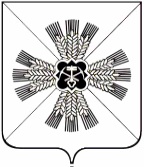 КЕМЕРОВСКАЯ ОБЛАСТЬ АДМИНИСТРАЦИЯ ПРОМЫШЛЕННОВСКОГО МУНИЦИПАЛЬНОГО ОКРУГАПОСТАНОВЛЕНИЕот «05» апреля 2024 № 339-Ппгт. ПромышленнаяО принятии решения об отказе в предоставлении разрешения                           на отклонение от предельных параметров разрешенного строительства, реконструкции объекта капитального строительстваНа основании Федерального закона от 06.10.2003 № 131-ФЗ «Об общих принципах организации местного самоуправления в Российской Федерации», ч.ч. 2, 6 ст. 40 Градостроительного кодекса Российской Федерации,                          Устава муниципального образования Промышленновский муниципальный округ Кемеровской области - Кузбасс, с учетом протокола заседания комиссии по проведению публичных слушаний  по проекту предоставления разрешения на условно разрешенный вид использования земельного участка или объекта капитального строительства от 29.03.2024 № 3, заключения комиссии по проведению публичных слушаний по проекту предоставления разрешения на условно разрешенный вид использования земельного участка или объекта капитального строительства от 29.03.2024 № 3:1. Принять решение об отказе в предоставлении разрешения                              на отклонение от предельных параметров разрешенного строительства, реконструкции объекта капитального строительства, расположенного                      на земельном участке с кадастровым номером  42:11:0116007:59, по адресу: Кемеровская область – Кузбасс, Промышленновский муниципальный округ, пгт. Промышленная, ул. Гражданская, д. 30, в части уменьшения расстояния от жилого дома, принадлежащего Усольцеву С.В. до границы с земельным участком с кадастровым номером 42:11:0116007:60, расположенным                        по адресу: Кемеровская область – Кузбасс, Промышленновский муниципальный округ, пгт. Промышленная,  ул. Гражданская, д. 28,                         с 3 м. до 20 см.2. Разместить настоящее постановление на официальном сайте администрации Промышленновского муниципального округа в сети Интернет, опубликовать в газете «Эхо».3. Контроль за исполнением настоящего постановления возложить                   на заместителя главы Промышленновского муниципального округа                          - начальника Управления по жизнеобеспечению и строительству администрации Промышленновского муниципального округа А.А. Зарубина. 4.  Постановление вступает в силу со дня подписания.Исп. Ю.А. КрыловаТел. 74734ГлаваПромышленновского муниципального округаС.А. Федарюк